 Lékárna MMN, a.s. veřejnost 
, Metyšova 465, 514 01 Jilemnice 
IČ:05421888,  DIČ:CZ05421888,  IČZ:67346000 Objednávka č. 8641 Lékárna MMN, a.s. veřejnost	Dodavatel: ViaPharma  s.r.o.VEREJNOST Metyšova 465, 514 01 Jilemnice 
IČO: 05421888	Nadrazni 344/23, 15000 Praha 5 DIČ: CZ05421888	DIČ:	CZ14888742 Č. ú.:000115-3453310267/0100	FAX: Externí č. obj.	20240105 SUKL	Název	Forma	Objednáno	Potvrzeno 229139 ADAFIN	5MG TBL FLM 100	2	0 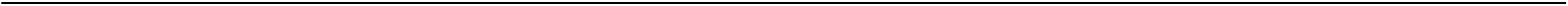 247147 ADVANTAN	1MG/G CRM 1X15G	4	0 247154 ADVANTAN MASTNÝ KRÉM	1MG/G CRM 1X15G	3	0 AGU SHE7 infračervený teploměr	1 KS	0 233499 AKARBOZA MYLAN	100MG TBL NOB 120	2	0 26353 ALDARA 5% CREAM	DRM CRM 12X250MG/12	1 BAL	0 196943 ALENDRONIC ACID/ VITAMIN D3 TEV	POR TBL NOB 12	1 BAL	0 Alfalex rektální mast 25g	2 SET	2 245263 ALLOPURINOL APOTEX	100MG TBL NOB 100	15	0 163077 AMARYL 2 MG	POR TBL NOB 30X2MG	100 BAL	0 159815 AMLATOR 10 MG/5 MG POTAHOVANE T	POR TBL FLM 90	1 BAL	0 242112 AMLOZEK	5MG TBL NOB 90	3	0 5951 AMOKSIKLAV 1G	TBL OBD 14	20 BAL	0 265169 AMOROLFIN BELUPO	50MG/ML LAC UGC 1X5ML	1 KS	0 252943 ANAU	100MG TBL FLM 98 II	6	0 APOTHEKE BIO KOJICI MATKY CAJ	HER 20X1.5G	1 BAL	1 Apotheke BIO Zelený čaj 20x1.5g	0 BAL	0 APOTHEKE CAJ NA ZILY	HER 20X1.5G	0 BAL	0 APOTHEKE CISTICI CAJ S RAKYTNIK	HER 20X1.5G	0 BAL	0 APOTHEKE CITRON+ZAZVOR S LIPOU	HER 20X2G	0 BAL	0 APOTHEKE DETSKY CAJ UKLIDNUJICI	HER 20X1.5G	0 BAL	0 APOTHEKE PRO KOJICI MATKY	HER 20X1.5G	1 BAL	0 Apotheke Rakytník a pomeranč 20x2g	0 BAL	0 APOTHEKE ZAZVOR A RAKYTNIK	PREBAL 20X2G N.S	0 BAL	0 APOTHEKE ZAZVOROVO CITRUSOVE	4V1 HER 20X2G	2 BAL	2 APOTHEKE ZELENY CAJ S CITRONEM	HER 20X1.5G	0 BAL	0 ARTELAC CL	10ML	1 BAL	1 Artelac Nature oční kapky 10ml	5 KS	0 17967 ASENTRA 100	POR TBL FLM 84X100M	2 BAL	0 161594 ASOLFENA 5 MG	POR TBL FLM 100X5MG	1 BAL	1 48888 ATARALGIN	POR TBL NOB 20	5 BAL	5 49004 ATORIS 10	POR TBL FLM 30X10MG	2 BAL	2 49009 ATORIS 20	POR TBL FLM 90X20MG	5	0 12892 AULIN	TBL 30X100MG	5 BAL	0 264347 BATRAFEN	10MG/ML DRM SOL 20ML	10	0 17171 BELOGENT MAST	UNG 30GM	0 BAL	0 2679 BERODUAL N	INH SOL 200DAV	10 BAL	0 225589 BETAHISTIN ACTAVIS	16MG TBL NOB 60	30	0 225593 BETAHISTIN ACTAVIS	8MG TBL NOB 100	5	0 231702 BETALOC ZOK	50MG TBL PRO 100	10	10 268833 BETASERC	16MG TBL NOB 60	32	0 268832 BETASERC	24MG TBL NOB 100	16	0 268831 BETASERC	24MG TBL NOB 50	15	0 268828 BETASERC	8MG TBL NOB 100	20	0 I26050UA	#369	Strana 1	05.01.2024	15:00  Lékárna MMN, a.s. veřejnost 
, Metyšova 465, 514 01 Jilemnice 
Objednávka č. 8641	IČ:05421888, DIČ:CZ05421888, IČZ:67346000 SUKL	Název	Forma	Objednáno	Potvrzeno 221182 BIOFENAC	100MG TBL FLM 20	6	0 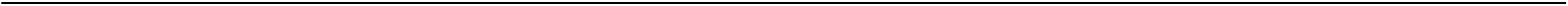 191730 BIOFENAC 100 MG POTAHOVANE TABL	POR TBL FLM 60X100M	15 BAL	0 214204 BLOXAZOC 100 MG	POR TBL PRO 30X100MG		5	0 43996 BROMHEXIN 8 KM KAPKY	POR GTT SOL 1X50ML	1 BAL	1 C19 COVID BOSON SARS-CoV-2 Antigen Rapid 1ks	20	0 137113 CANESPOR 1X DENNE SADA NA NEHTY	DRM UNG UGC 10GM+SA	1 BAL	0 150657 CARDILOPIN 10 MG	POR TBL NOB 90X10MG	1 BAL	0 99886 CINARIZIN LEK 25MG	TBL 50X25MG	2 BAL	0 96039 CIPRINOL 500	TBL 10X500MG	2 BAL	2 132689 CITALEC 20 ZENTIVA	POR TBL FLM 60X20MG	5	0 216104 CLARINASE REPETABS	POR TBL PRO 14 II	1 BAL	0 13767 CORDARONE	POR TBL NOB 30X200M	4 BAL	0 Corega Bio Tabs čisticí tablety 30ks	2 BAL	2 235701 CORVAPRO	20MG TBL FLM 90	3	0 213258 COSYREL	5MG/10MG TBL FLM 30	3	3 213255 COSYREL	5MG/5MG TBL FLM 30	3	3 254577 COTRIMOXAZOL AL FORTE	800MG/160MG TBL NOB 10	11	0 CURAPROX CS5460 ULTRASOFT ZUB.	KARTACEK V BLISTRU	0 BAL	0 266368 CYNT	0,4MG TBL FLM 98 I	3	0 230599 CYNT	0,4MG TBL FLM 98 I	1	0 168834 DASSELTA 5 MG	POR TBL FLM 10X5MG	2 BAL	0 168838 DASSELTA 5 MG	POR TBL FLM 90X5MG	3 BAL	0 90986 DEOXYMYKOIN	POR TBL NOB 10X100MG	2 BAL	0 92034 DEPAKINE CHRONO 300MG SECABLE	TBL 100X300MG	2 BAL	2 Desident  CaviCide  700ml	1 KS	0 41824 DHC  CONTINUS  60  MG	PORTBLRET60X60MG B	5 BAL	5 202881 DIBETIX 1 MG TABLETY	POR TBL NOB 90X1MG	1 BAL	0 75289 DOLGIT	CRM 1X100GM/5GM	2 BAL	2 179333 DORETA 75 MG/650 MG	POR TBL FLM 90	3	0 4013 DOXYBENE 200 MG TABLETY	POR TBL NOB10X200MG	10 BAL	0 12737 DOXYHEXAL 200 TABS	TBL 10X200MG	6 BAL	0 Dr.Popov Hřebíčkový olej 100% 10ml	0 KS	0 DRICLOR ROLL ON	SOL 20ML	1 BAL	0 177286 EGIRAMLON 10 MG/5 MG	POR CPS DUR 90	2 BAL	0 177281 EGIRAMLON 5 MG/5 MG	POR CPS DUR 90	1 BAL	0 107189 ELMETACIN	DRM SPR SOL 1X100ML	2 BAL	2 2427 ENTIZOL	POR TBL NOB 20X250M	3 BAL	0 209038 ENTRESTO 24 MG/26 MG	POR TBL FLM 28X24MG/26MG	10 BAL	10 203030 EPLERENON SANDOZ 25 MG	POR TBL FLM 30X25MG	2	0 47033 ERDOMED	GRA SUS 1X100ML	3 BAL	3 234828 ESCITALOPRAM MYLAN	10MG TBL FLM 90	2	0 57586 ESPUMISAN	PORCPSMOL50X40MG-BL	5 BAL	5 29740 EUCREAS 50 MG/1000 MG	POR TBL FLM 60	5 BAL	0 243138 EUTHYROX	50MCG TBL NOB 100 II	10	10 220540 EUVASCOR	20MG/10MG CPS DUR 30	3	0 47863 FAMOSAN 40 MG	POR TBL FLM 100X40M	2 BAL	2 FIXACE HYPOALERGENNI URGOSTRIPS	100X6MM,10KS	1 BAL	1 237160 FLUZAK	20MG CPS DUR 30	5	0 49196 FOKUSIN	POR CPS RDR 100X0.4MG	10	10 193661 FORXIGA 10 MG	POR TBL FLM 90X1X10	5 BAL	0 179365 FOXIS 37,5MG/325 MG	POR TBL FLM 30	10 BAL	0 179368 FOXIS 37,5MG/325 MG	POR TBL FLM 60	10 BAL	0 179364 FOXIS 37,5MG/325 MG	POR TBL FLM 20	6	0 1066 FRAMYKOIN	UNG 1X10GM	30 BAL	0 1069 FUNGICIDIN LECIVA	UNG 1X10GM	2 BAL	2 56809 FURORESE 125	TBL 100X125MG	2 BAL	0 56804 FURORESE 40	POR TBL NOB 50X40MG	3 BAL	0 FYTOFONTANA VIROSTOP USTNI SPR.	30ML	5 BAL	5 I26050UA	#369	Strana 2	05.01.2024	15:00  Lékárna MMN, a.s. veřejnost 
, Metyšova 465, 514 01 Jilemnice 
Objednávka č. 8641	IČ:05421888, DIČ:CZ05421888, IČZ:67346000 SUKL	Název	Forma	Objednáno	Potvrzeno GO ON Protein.tyčinka CRISP cookies a karamel 50g	3 KS	0 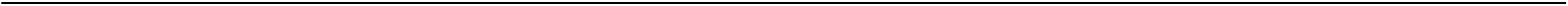 GO ON Proteinová tyčinka s příchutí kakaa 50g	3 KS	0 GS Vitamin C1000 + šípky tbl.100+20 2016	1 BAL	0 215604 HELICID 20 ZENTIVA	POR CPS ETD 14X20MG	2	0 215605 HELICID 20 ZENTIVA	POR CPS ETD 28X20MG	10	10 Himalaya  Liv.52  tbl.100	1 BAL	0 216572 HYDROCORTISON  VUAB  100  MG	INJ  PLV  SOL  1X100MG  II		4	0 254300 IBALGIN	400MG  TBL  FLM  36	20 BAL	0 254302 IBALGIN	600MG  TBL  FLM  30	15 BAL	0 254037 IBALGIN  DUO  EFFECT	50MG/G+2MG/G  CRM  50G	1 KS	0 203760 IBEROGAST	POR  GTT  SOL  20ML	2 BAL	0 15485 IBUMAX  600  MG	POR  TBL  FLM  30X600M	2 BAL	0 202879 INFADOLAN	DRM  UNG  1X100GM  II	1 BAL	1 500827 INSUMAN  RAPID  100  IU/ML	INJ  SOL  5X3ML/300UT	4 BAL	0 158016 ISAME  300  MG	POR  TBL  NOB  100X300MG	1	0 45241 ISICOM  100  MG	POR  TBL  NOB  100X125	5 BAL	0 248988 JAMESI	50MG/1000MG  TBL  FLM  56	5 BAL	0 248984 JAMESI	50MG/850MG  TBL  FLM  56	9 BAL	0 208127 JANGEE	0,02MG/3MG  TBL  FLM  3X28(21+7)	2 BAL	2 210026 JARDIANCE  10  MG	POR  TBL  FLM  90X1X10	5 BAL	0 25835 KEPPRA  500  MG	POR  TBL  FLM  50X500M	10 BAL	0 76655 KETONAL	CPS 25X50MG	3 BAL	0 76653 KETONAL FORTE	POR TBL FLM 20X100M	2 BAL	0 237596 KINITO	50MG TBL FLM 100(5X20)	5 BAL	5 237595 KINITO	50MG TBL FLM 40(2X20)	2	2 kintex  classic  kineziotejp	5cmx5m	1	0 267342 KLACID	250MG/5ML  POR  GRA  SUS  100ML	2	2 KLYSMA  SALINICKE  135ML	2 BAL	2 KONSKA  MAST  HREJIVA	500ML	1 BAL	1 267036 KREON	10000U  CPS  ETD  50	2	0 267042 KREON	25000U  CPS  ETD  50	18	0 LEROS Echinacea imunita 20x1.5g	0 BAL	0 LEROS Močové cesty ledviny 20x1.5g	0 BAL	0 56351 LEROS PULMORAN	HER 20X1.5G	2 BAL	2 LEROS Řepík 40g	0 KS	0 LEROS Vitamín C Imunita 20x2g	1 BAL	0 187425 LETROX 50	POR TBL NOB 100X50R	5 BAL	0 191929 LEVOPRONT KAPKY	POR GTT SOL 1X15ML	5 BAL	5 47684 LIPANOR	CPS 60X100MG	2 BAL	0 205999 LIPERTANCE	20MG/10MG/5MG TBL FLM 90(3X30)	2 BAL	2 262099 LOCOID 0,1%	1MG/G UNG 1X30G	7	0 262102 LOCOID LIPOCREAM 0,1%	1MG/G CRM 1X30G	2	0 252375 LOKREN	20MG TBL FLM 28	15	0 76547 LOMEXIN	CRM VAG 1X78GM	2 BAL	2 128710 LUSOPRESS	POR TBL NOB 98X20MG	5 BAL	5 200600 LUXFEN. 2 MG/ML OCNI KAPKY. ROZ	OPH GTT SOL 1X5ML		2 BAL	0 28217 LYRICA	75MG CPS DUR 56	24 BAL	0 107744 MACMIROR COMPLEX	VAG UNG 1X30GM+APL	1 BAL	0 MAGNETRANS 50 TYCINEK GRANULATU	375MG	0 BAL	0 Magnex 375mg+B6 tbl.250	1 BAL	0 Megafyt Kořeněný pan Perníček 20x2g	5 BAL	0 208276 MICETAL	DRM SPR SOL 1X30ML	3	0 218109 MIFLONID BREEZHALER	200MCG INH PLV CPS DUR 60	3	3 218110 MIFLONID BREEZHALER	INH PLV CPS DUR	1	1 258162 MIGRALGIN	250MG/250MG/50MG TBL NOB 20(2X10) I	3 BAL	0 2592 MILURIT 100	TBL 50X100MG	20 BAL	20 28314 MIMPARA 60 MG	POR TBL FLM 28X60MG	0 BAL	0 263238 MODAFEN	200MG/30MG TBL FLM 24	10	0 I26050UA	#369	Strana 3	05.01.2024	15:00  Lékárna MMN, a.s. veřejnost 
, Metyšova 465, 514 01 Jilemnice 
Objednávka č. 8641	IČ:05421888, DIČ:CZ05421888, IČZ:67346000 SUKL	Název	Forma	Objednáno	Potvrzeno 170760 MOMMOX 0,05 MG/DAVKU	NAS SPR SUS 140X50R	20 BAL	0 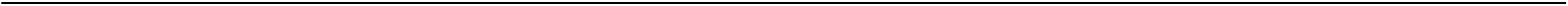 94972 MUCOBENE 600MG	GRA 10X3GM/600MG-SA	3 BAL	0 203765 MUSCORIL CPS	POR CPS DUR 30X4MG	1 BAL	0 3591 NAKOM	TBL 100X275MG	10 BAL	0 88498 NAKOM MITE	TBL 100X125MG	10 BAL	0 5013080 NÁPLAST HYPOALERGENNÍ COSMOPOR STERILNÍ	8X15CM,S POLŠTÁŘKEM,25KS	1	0 30685 NASOFAN	NAS SPR SUS 120 DAV	5 BAL	0 NEWGENE Antigen Detection Kit nosní stěr 1ks	15 SET	0 109411 NOLPAZA 40 MG ENTEROSOLVENTNI T	POR TBL ENT 28X40MG		3 BAL	0 109415 NOLPAZA 40 MG ENTEROSOLVENTNI T	POR TBL ENT 84X40MG	10 BAL	0 221112 NOVALGIN	500MG TBL FLM 20	10	0 237492 NUROFEN PRO DĚTI ACTIVE	100MG POR TBL DIS 12	10 BAL	0 5009949 OBINADLO ELASTICKÉ FIXAČNÍ PEHA FIX	10CMX4M,V NAPN.STAVU,20KS	3 BAL	3 OCUTEARS VISKOELASTICKY ROZTOK	10ML	1 BAL	0 Olivocap ušní sprej 15ml	3 KS	0 OLIVOS TEKUTÉ MÝDLO S MANDARINKOVÝM OLEJEM	450ML	1	0 140187 OMEPRAZOL STADA 20 MG	POR CPS ETD 30X20MG	5 BAL	0 876 OPHTHALMO-SEPTONEX	UNG OPH 1X5GM	5 BAL	0 180219 OSCILLOCOCCINUM	1G GRA MDC 30	1 BAL	1 208563 OSMIGEN	500MG TBL FLM 60	1	0 32557 OSPAMOX 500 MG	POR TBL FLM 14X500M	2 BAL	0 45998 OSPEN 1500	TBL  30X1500KU	6 BAL	0 49549 OSPEN  400MG	SIR 1X150ML	5 BAL	0 Ostrovidky Plus s luteinem cps.30	1 BAL	0 197863 PALGOTAL 75 MG/650 MG	POR TBL FLM 30	20 BAL	0 218892 PANZYTRAT	25000U CPS ETD 50	7	0 254424 PARALEN EXTRA PROTI BOLESTI	500MG/65MG TBL FLM 24	5 BAL	0 PARODONTAX EXTRA 300ML 0.2% UST	NI VODA	1 BAL	0 Perlan 45g 21x24cm 200ks	2 BAL	2 PINZETA KOSM.	barevná	2	0 237532 PLENDIL	5MG TBL PRO 30 I	3	0 162389 PREDNI-POS	OPH GTT SUS 1X5ML	2 BAL	0 122690 PRESTARIUM NEO COMBI 5MG/1.25MG	POR TBL FLM 90	10 BAL	10 178689 PROTEVASC 35 MG TABLETY S PRODL	POR TBL PRO 60X35MG		5 BAL	0 5007465 PROUŽKY DIAGNOSTICKÉ ONE TOUCH VERIO (PRO ZP KÓD 0	INZULÍNOVÝ REŽIM,50KS	10 BAL	0 5006292 PROUŽKY DIAGNOSTICKÉ VERI-Q BALANCE (PRO ZP KÓDY 0	INZULÍNOVÝ REŽIM,50KS	15 BAL	0 PULIC TABLET	2 BAL	0 133834 RAVALSYO	20MG/160MG TBL FLM 30	3	0 30805 REMOOD 20 MG	POR TBL FLM 30X20MG	3 BAL	0 58119 RENNIE	CTB 96	2 BAL	0 237488 REQUIP MODUTAB	8MG TBL PRO 84 II	2	2 212003 RICEFAN 500 MG	POR TBL FLM 14X500MG	3 BAL	0 166423 RILMENIDIN TEVA 1 MG TABLETY	POR TBL NOB 90X1MG	5 BAL	5 176914 RIVOCOR 10	POR TBL FLM 90X10MG	1 BAL	1 92087 ROWACHOL	GTT 1X10ML	2 BAL	0 Rozrazil nat 50g Bylinar	1	0 248363 RUMBERALIN	500MG TBL FLM 60	3	0 RYCHLOOBVAZ COSMOS NA KURI OKA	8KS (HYDRO-ACTIVE)	1 BAL	0 RYCHLOOBVAZ COSMOS NA POPALENIN	4.5X6.5CM 3KS	1 BAL	0 RYMASTOP DR. WEISS-BYLINNY NOSN	SPRAY 30ML	1 BAL	0 222915 SEMGLEE	100U/ML INJ SOL PEP 5X3ML	10 BAL	0 SENSODYNE REPAIR PROTECT WHITEN	75G	1 BAL	1 254591 SINGULAIR	10MG TBL FLM 98	1	0 252996 SIPACTIMET	50MG/1000MG TBL FLM 56 II	12	0 16051 SIRDALUD 2 MG	POR TBL NOB 30X2MG	20 BAL	0 119653 SORBIFER DURULES	POR TBL FLM 60X320MG/60MG	2	0 260230 SORTIS	20MG TBL FLM 100	15	15 17162 SPASMED 15	POR TBL FLM 30X15MG	3 BAL	0 I26050UA	#369	Strana 4	05.01.2024	15:00  Lékárna MMN, a.s. veřejnost 
, Metyšova 465, 514 01 Jilemnice 
Objednávka č. 8641	IČ:05421888, DIČ:CZ05421888, IČZ:67346000 SUKL	Název	Forma	Objednáno	Potvrzeno 206848 SPIOLTO RESPIMAT	2,5MCG/2,5MCG INH SOL 1X60DÁV+1INH	3 KS	0 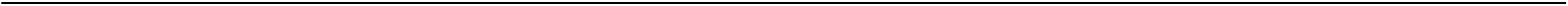 210449 SYNJARDY 5 MG/1000 MG	POR TBL FLM 180X15MG/1000MG	10 BAL	0 55427 TAFEN NASAL 50MCG	SPR NAS 1X10ML/200D	1 BAL	0 58702 TAMOXIFEN 'EBEWE' 20 MG	POR TBLNOB100X20MG	1 BAL	1 10602 TANTUM VERDE SPRAY	ORM SPR 30ML 0.15%	2 BAL	2 92160 TARDYFERON-FOL	TBL 30	5 BAL	0 228747 TARIS	0,5MG/0,4MG CPS DUR 90	3 BAL	0 228768 TEDEZ	0,5MG/0,4MG CPS DUR 90	1 BAL	0 TEPE MEZIZUB.KARTACKY ZELENE	O.8 SACEK 8KS	0 BAL	0 TEREZIA MENOPAUZA cps.60	1 BAL	0 173562 TEZEFORT	40MG/5MG TBL NOB 28	9	0 206208 TEZEFORT	80MG/5MG TBL NOB 90	5 BAL	5 189677 TEZEO HCT 40 MG/12,5 MG	POR TBL NOB 28	5	0 188415 TEZZIMI	10MG TBL NOB 30 I	3	0 60164 TIMONIL RETARD	TBL 50X300MG	8 BAL	0 Tlouček 213/3 glazovaný	1 KS	0 206498 TONANDA	4MG/5MG/1,25MG TBL NOB 90	2	0 206525 TONANDA	8MG/10MG/2,5MG TBL NOB 90	2	0 204670 TORVACARD NEO 10 MG	POR TBL FLM 90X10MG	5 BAL	5 168451 TRAJENTA 5 MG	POR TBL FLM 90X5MG	2 BAL	0 193826 TRESIBA 200 JEDNOTEK/ML	SDR INJ SOL 3X3ML FLEXTOUCH	5 BAL	0 4178 TRIAMCINOLON E LECIVA	UNG 1X20GM	3 BAL	0 50118 TRIASYN 2.5/2.5 MG	POR TBL RET 30	5 BAL	5 222382 TRIMBOW	87MCG/5MCG/9MCG INH SOL PSS 	10 KS	10 190960 TRIPLIXAM 5 MG/1,25 MG/5 MG	POR TBL FLM 90	5 BAL	0 56983 TRITACE 5 MG	POR TBL NOB 100X5MG	5 BAL	5 250994 TRITTICO AC	75MG TBL MRL 45	10	0 250995 TRITTICO AC	150MG TBL MRL 45	10	0 267790 TRITTICO AC	75MG TBL MRL 90	2	2 188157 TRITTICO PROLONG 150 MG TABLETY S PRODLOUŽENÝM 	POR TBL PRO 14X150MG	3	0 210231 TRULICITY	1,5MG INJ SOL PEP 4X0,5ML	5	0 210230 TRULICITY 1,5 MG	SDR INJ SOL 2X1,5MG	10	0 50316 TULIP 20 MG	TBL 30X20MG	2 BAL	0 50318 TULIP 20 MG POTAHOVANE TABLETY	POR TBL FLM 90X20MG	10 BAL	0 14725 TUSSIN	GTT 1X25ML		2 BAL	0 Uropill  tbl.30	0 BAL	0 Uxitol 10 Silkhand balzám na ruce 50ml	2 KS	0 132559 VASOCARDIN 50	POR TBL NOB 50X50MG	5	0 30434 VEROSPIRON	TBL 100X25MG-BLISTR	10 BAL	10 188391 VERTIMED 16 MG TABLETY	POR TBL NOB 60X16MG	5 BAL	0 250044 VIDEMEL	600MG/400IU TBL FLM 90	0	0 264293 VIDEMEL FORTE	600MG/800IU TBL FLM 90	20 BAL	0 VINCENTKA 0.7L	MIN.VODA	6 BAL	6 VITAMIN A-POS OCNI MAST	5G	2 BAL	2 VITAMIN C 500 FAGRON	TBL 100	1 BAL	0 247404 VIZIBIM	0,3MG/ML OPH GTT SOL 1X3ML	5	0 246015 VOLTAREN FORTE	20MG/G GEL 180G IIB	2 KS	2 94114 WARFARIN ORION 5MG	TBL 100X5MG	5 BAL	0 218502 WOBENZYM	TBL ENT 200 II	1	0 231949 ZINNAT	500MG TBL FLM 10	20	0 99600 ZODAC	POR TBL FLM 90X10MG	3 BAL	3 260755 ZOLETORV	10MG/40MG TBL FLM 30	2	0 208818 ZOVIRAX DUO	50MG/G+10MG/G CRM 1X2G II	5 KS	0 157141 ZULBEX 20 MG	POR TBL ENT 56X20MG	5 BAL	0 I26050UA	#369	Strana 5	05.01.2024	15:00  Lékárna MMN, a.s. veřejnost 
, Metyšova 465, 514 01 Jilemnice 
Objednávka č. 8641	IČ:05421888, DIČ:CZ05421888, IČZ:67346000 SUKL	Název	Forma	Objednáno	Potvrzeno Celková předpokládaná NC bez DPH:	 59 265,77 Kč 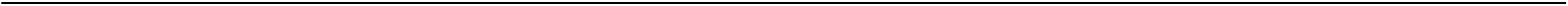 I26050UA	#369	Strana 6	05.01.2024	15:00 